Приложение № 2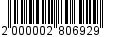 УТВЕРЖДЁНпостановлениемадминистрации от _29.02.2016_ № __260_____________СОСТАВШтаба народных дружин МО«Всеволожский муниципальный район» Ленинградской областиНачальник Штаба:СОСТАВШтаба народных дружин МО«Всеволожский муниципальный район» Ленинградской областиНачальник Штаба:СОСТАВШтаба народных дружин МО«Всеволожский муниципальный район» Ленинградской областиНачальник Штаба:ПономаренкоДенис Валерьевич-заместитель главы администрации 
по безопасностиЗаместители начальника Штаба:Заместители начальника Штаба:Заместители начальника Штаба:КузьминСергей Михайлович-заместитель начальника полиции по охране общественного порядка управления Министерства внутренних дел Российской Федерации по Всеволожскому району Ленинградской областиИскендеровМахир Мовлетхан оглы-ВРИО начальника отдела участковых уполномоченных полиции и подразделений по делам несовершеннолетних управления Министерства внутренних дел Российской Федерации по Всеволожскому району Ленинградской областиЯщенкоЗахар Валентинович-директор муниципального казённого учреждения «Общественная безопасность и правозащита»Члены Штаба:Члены Штаба:Члены Штаба:ЛевковскийВалерий Викторович- инспектор по профилактике терроризма 
и экстремизма администрации МО «Всеволожский муниципальный район» Ленинградской областиКараваевСергей Сергеевич-Депутат МО «Всеволожский муниципальный район» Ленинградской области от МО «Муринское сельское поселение»АнисимоваЕлена Михайловна-старший инспектор группы охраны общественного порядка управления Министерства внутренних дел Российской Федерации по Всеволожскому району Ленинградской области Сладковский Константин Геннадьевич-командир ДНД МО «Романовское сельское поселение» Всеволожского муниципального района Ленинградской области ПантюхинВалерий Васильевич- командир ДНД МО «Дубровское городское поселение» Всеволожского муниципального района Ленинградской областиРождественскийВиктор Семенович-атаман хуторского казачьего общества «Хутор Георгиевский» МО «Свердловское городское поселение» Всеволожского муниципального района Ленинградской областиСиротинДмитрий Григорьевич- командир специализированной народной дружины по безопасности дорожного движения Всеволожского муниципального района Ленинградской областиПаламарчукЮрий Анатольевич-руководитель Региональной общественной организации «Совет по межнациональному сотрудничеству»;глава МО «Щегловское сельское поселение» Всеволожского муниципального района Ленинградской областиОленичСергей Николаевич- атаман хуторского казачьего общества «Хутор Ермак» МО «Свердловское городское поселение» Всеволожского муниципального района Ленинградской областиСекретарь Штаба:БодалевАндрей Анатольевич-главный специалист по работе с ДНД муниципального казённого учреждения «Общественная безопасность и правозащита»